Supplementary MaterialExamples of experimental stimuli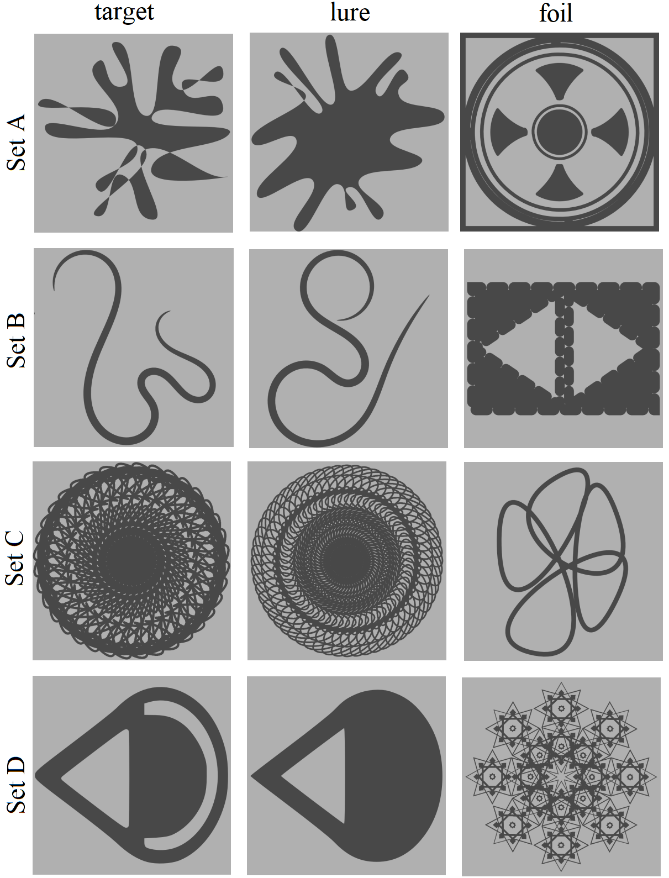 Supplementary Figure 1. Examples of experimental stimuli (four different sets). No correlations between timing of the task and confidence of FAsThere is no significant correlation between average confidence after FA and average time from memoranda to erroneously recognized stimuli (YA: 0.16, p=0.41, OA: 0.29, p=0.15) nor between average confidence after FA and average time from erroneously recognized stimuli to confidence question (YA: -0.02, p =0.92, OA: -0.28, p=0.17).Comparable confidence distribution in younger and older adultsRates of different type of confidence responses across task (see Supplementary Table 1) were subjected to a mixed-measures ANOVA with confidence response as the within-person factor (sure, semi-sure, unsure) and age as the between-person factor (YA vs. OA). The results revealed significant effects of confidence response (F(2,118) = 1569.82, p <0.001, ηp2 = 0.96), and an effect of age (F(1,59) = 11.94, p = 0.001, ηp2 = 0.17), but no interaction effect (F(2,108) = 0.26, p=0.77, ηp2 = 0.004). This indicates that both age-groups used confidence scale in a similar manner.Supplementary Table 1. Overall confidence distribution for younger (YA) and older (OA) adults. Standard errors are shown in the brackets.Rates of missing responsesAn unpaired t-test for rate of missing responses for lures (see Table 1 in the main text) revealed no significant age-differences (t(59) = -1.85, p = 0.07). Similarly, an unpaired t-test for rate of missing responses for foils (see Table 1 in the main text) revealed no significant age-differences (t(59) = -0.18, p = 0.86). An unpaired t-test for rate of missing responses for targets (see Table 1 in the main text) revealed significant age-differences (t(59) = -3.40, p = 0.001), with older adults presenting more missing responses than younger adults.Decision criterionThe decision criterion – a bias measure derived from Signal Detection Theory and calculated as c=-0.5*(z(Hit) + z(FA)) (see Macmillan and Creelman, 2004). Same as in d’ analyses, Hit- and FA-rates were transformed by adding 0.5 to raw scores and dividing by N+1, where N is the number of old or new trials, respectively (see Snodgrass and Corwin, 1988). An unpaired t-test for decision criterion derived from lures and targets revealed no significant age-differences (t(59) = 0.14, p=0.89), showing that younger and older adults did not differ in their tendency to decide whether stimulus is “same” or “different” (YA M = 0.18, SE = 0.05; OA M = 0.17, SE = 0.08). Group"sure" (3)"semi-sure" (2)"unsure" (1)YA0.83 (0.02)0.12 (0.01)0.04 (0.01)OA0.82 (0.02)0.09 (0.02)0.02 (0.01)